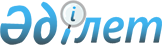 Батыс Қазақстан облысы Казталов аудандық мәслихатының 2022 жылғы 28 сәуірдегі № 17-19 "Казталов аудандық мәслихатының 2014 жылғы 12 наурыздағы № 21-1 "Казталов ауданының аумағында бөлек жергiлiктi қоғамдастық жиындарын өткiзу және жергiлiктi қоғамдастық жиынына қатысу үшiн ауыл, көше, көппәтерлi тұрғын үй тұрғындары өкiлдерiнiң санын айқындау тәртiбi туралы қағидасын бекiту туралы" шешіміне өзгеріс енгізу туралы" шешімінің күші жойылды деп тану туралыБатыс Қазақстан облысы Казталов аудандық мәслихатының 2023 жылғы 2 қарашадағы № 9-5 шешімі
      Қазақстан Республикасының "Құқықтық актілер туралы" Заңының 27-бабына сәйкес Казталов аудандық мәслихаты ШЕШІМ ҚАБЫЛДАДЫ:
      1. Батыс Қазақстан облысы Казталов аудандық мәслихатының 2022 жылғы 28 сәуірдегі № 17-19 "Казталов аудандық мәслихатының 2014 жылғы 12 наурыздағы № 21-1 "Казталов ауданының аумағында бөлек жергiлiктi қоғамдастық жиындарын өткiзу және жергiлiктi қоғамдастық жиынына қатысу үшiн ауыл, көше, көппәтерлi тұрғын үй тұрғындары өкiлдерiнiң санын айқындау тәртiбi туралы қағидасын бекiту туралы" шешіміне өзгеріс енгізу туралы" шешімінің күші жойылды деп танылсын. 
      2. Осы шешім оның алғашқы ресми жарияланған күнінен кейін күнтізбелік он күн өткен соң қолданысқа енгізіледі.
					© 2012. Қазақстан Республикасы Әділет министрлігінің «Қазақстан Республикасының Заңнама және құқықтық ақпарат институты» ШЖҚ РМК
				
      Мәслихат төрағасы

С.Мулдашев
